POHÁDKOVÉ JARO 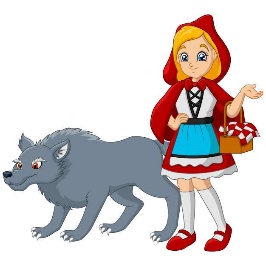 ČÁST     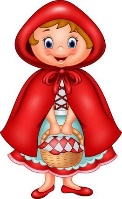 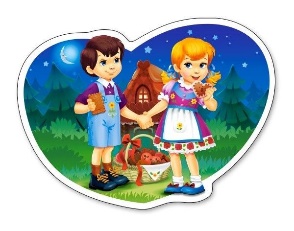   --------------------------------------------       Řekni si a zapamatuj básničku pro dobrou jarní náladu 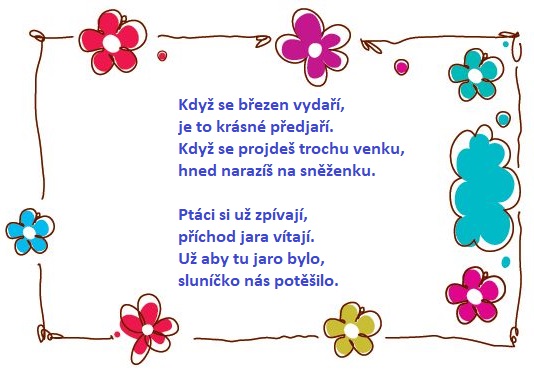 Milé děti, připravily jsem si pro vás 2 pohádky, které vás budou provázet celou první částí.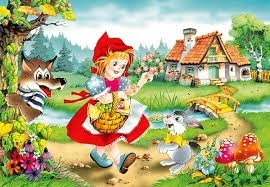 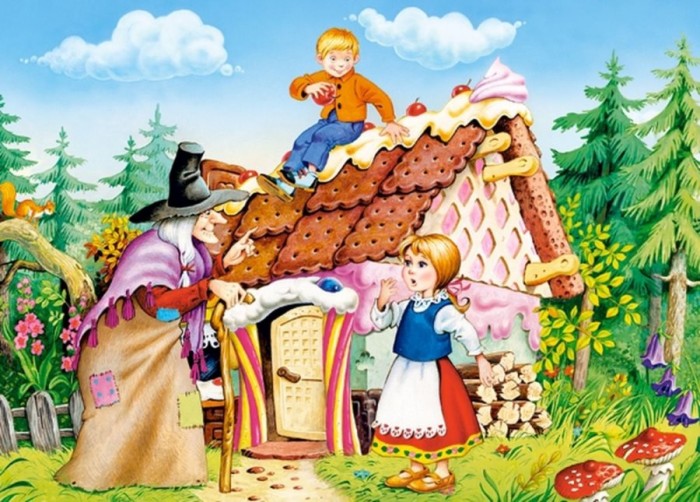 Teď se můžete protáhnout s básničkou:Moje knížkaKnížka se maluje, knížka se píše,	zveme vás do tajů kouzelné říše.(jednou rukou před sebou opisujeme velké kruhy, uděláme hluboký předklon, předpažíme dlaněmi vzhůru)Knížka se maluje, knížka se píše,za naší pohádkou půjdeme tiše.(vystřídáme ruce, naznačíme chůzi po špičkách)Svou knížku otevři, spočítej slova, obrázky prohlédni, zase a znova.(dlaněmi znázorníme otevřenou knihu, uděláme otočku okolo své osy s rozpažením)HUDEBNÍ ČINNOSTI:Poslechni si písničku JARO, LÉTO, PODZIM, ZIMA od Míši Růžičkové a zatancuj si https://www.youtube.com/watch?v=Mp8NO5Sy5QEtext najdeš zde: https://minidiskoteka.cz/wp-content/uploads/2020/04/Jaro-l%c3%a9to-podzim-zima.pdf HYPERTEXTOVÝ ODKAZ otevřu vždy tak, že na něj kliknu pravým tlačítkem myši a zvolím OTEVŘÍT HYPERTEXTOVÝ ODKAZnebo zde: 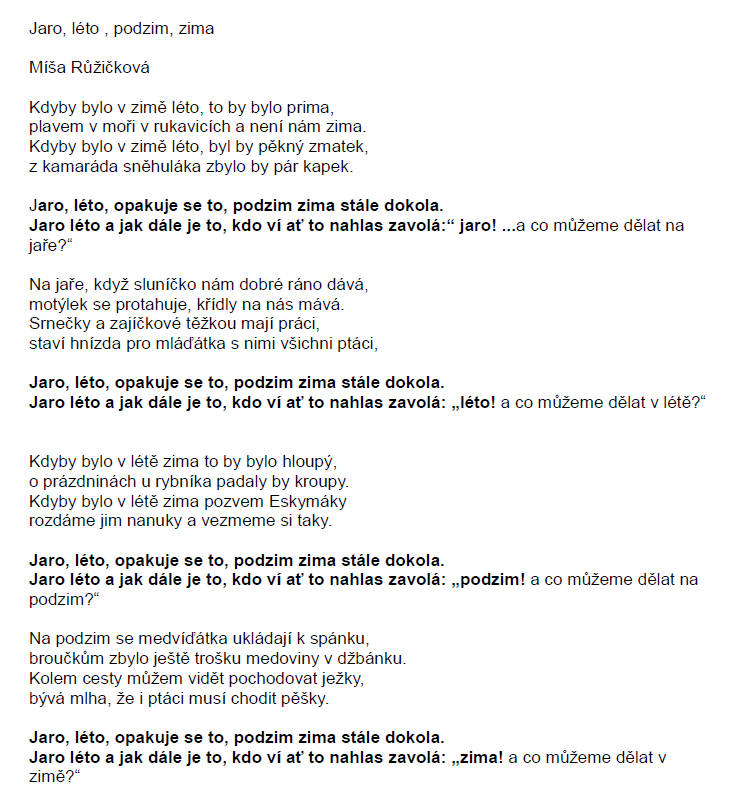 Zazpívej si písničku POHÁDKOVÝ LES - https://youtu.be/E99vQ57TQogtext a noty zde: https://cz.pinterest.com/pin/489907265693980566/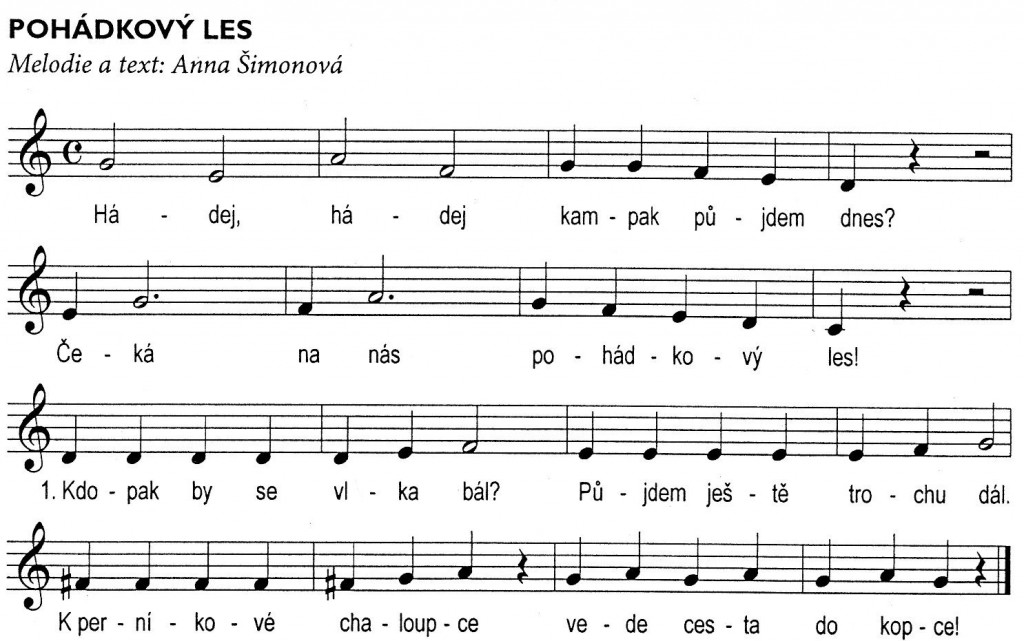 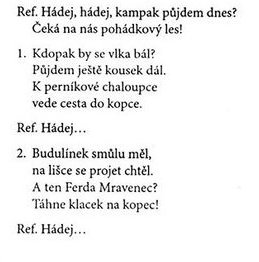 Pojď si s rodiči pohádky přečíst (zahrát): O ČERVENÉ KARKULCE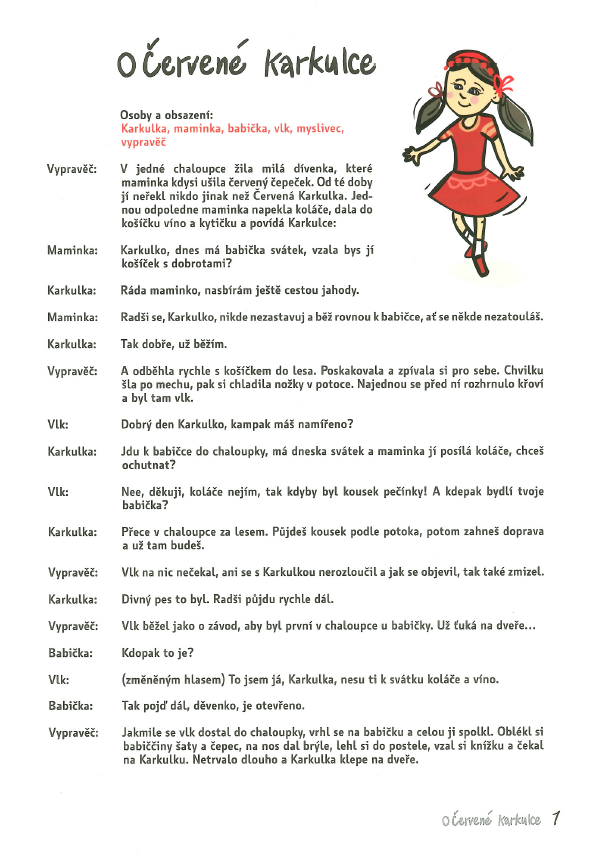 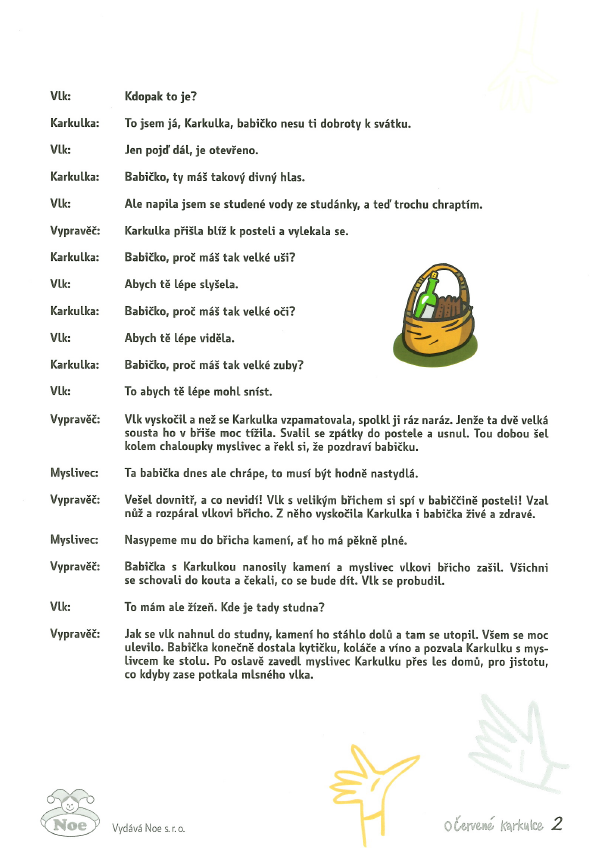 O PERNÍKOVÉ CHALOUPCE 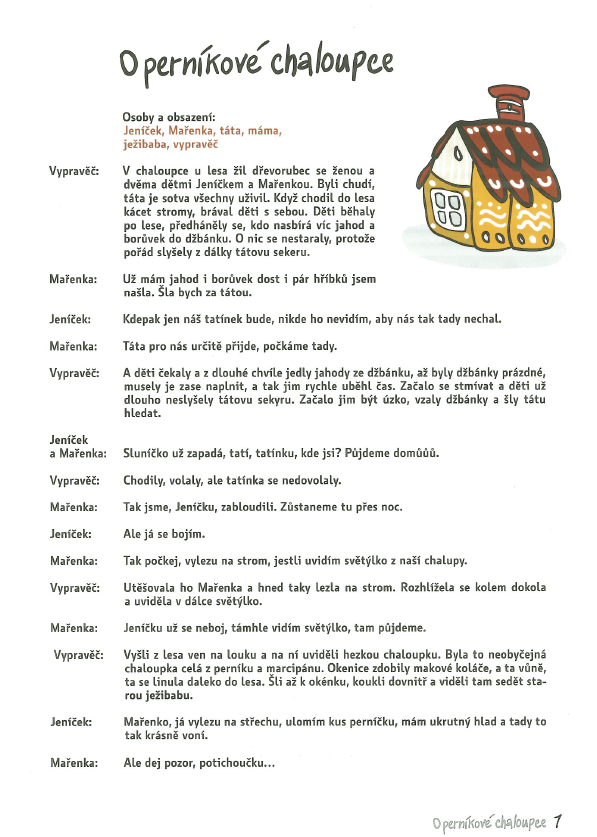 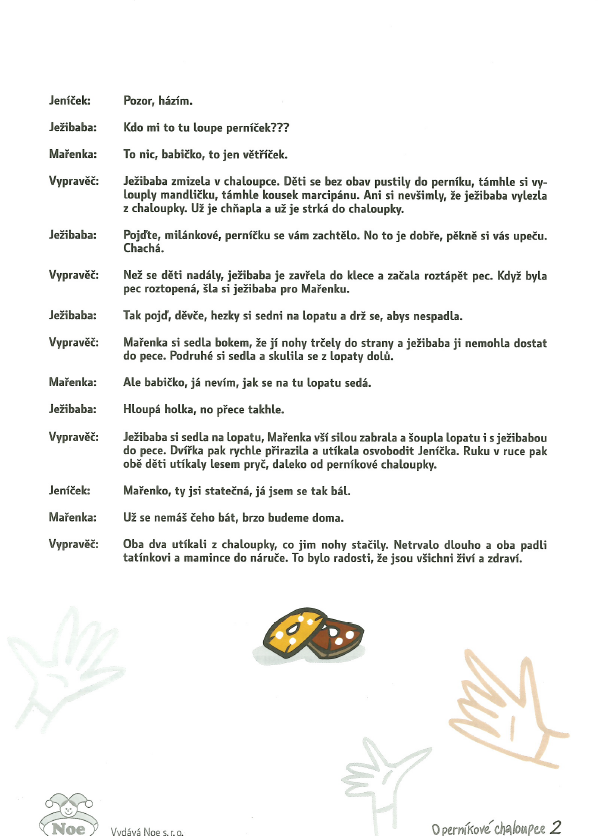 PRÁCE S POHÁDKOU/TEXTEM: Vybrali jsme pohádky dětem velmi známé, bude se Vám s textem dobře pracovatProjděte si pohádku spolu – společná četba.  (Čtení je pro děti velmi důležitou součástí předgramatických dovedností – dítě by mělo zvládat převyprávět jednoduchou dějovou linku. Možno podpořit obrázkovým materiálem. Posloupnost, časová osa, hry s obrázky. )Jednotlivé pohádky si rozstříhejte na kartičky- různorodost aktivit ( např. poskládat příběh, možnost dokreslit dle předlohy, rozdat jen část a hádat podle obrázku jaká chybí atd.)Následně vypráví děti, pomocí kartiček určují posloupnost děje a sestaví pohádku správně. Můžete si pohádky zahrát – divadélkoLze tak pracovat se všemi pohádkami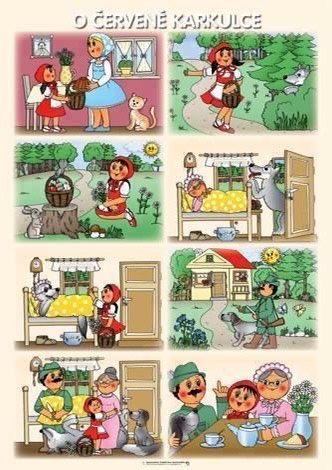 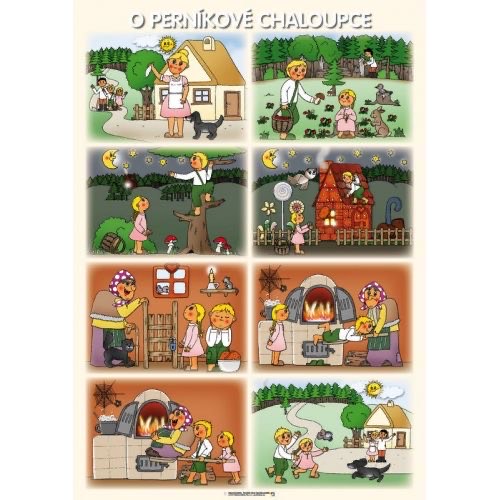 SLUCHOVÉ VNÍMÁNÍ: Určování počátečního písmeneUrčování slabik – dítě určuje, kolik slabik má slovo, následně porovnávat, které slovo je kratší a které delší Sluchová paměť – na základě slyšeného textu dítě zopakuje – např. „V jedné chaloupce žila milá dívenka…“ atd. Na slova v textu - červená/červený- dítě tleskne.ZRAKOVÉ VNÍMÁNÍ: Rozstříhejte obrázky a následně složte zpět 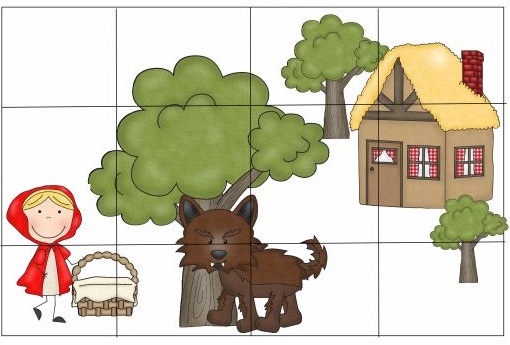 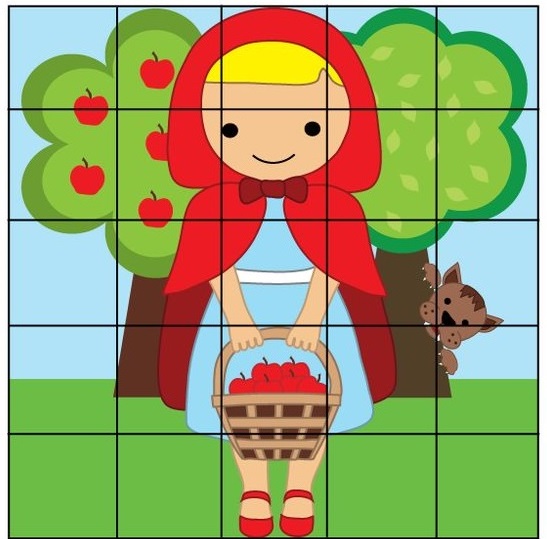 Bludiště  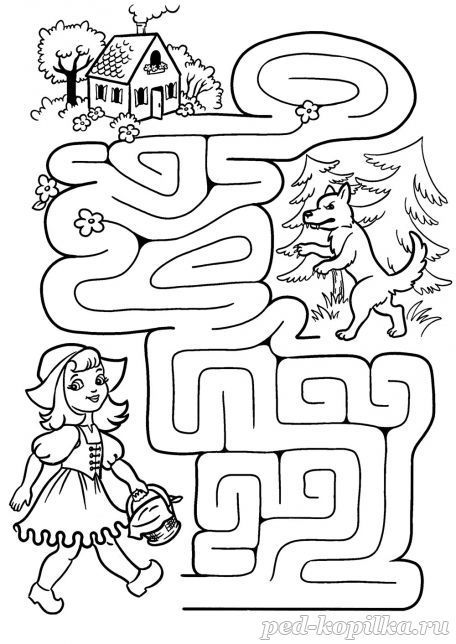 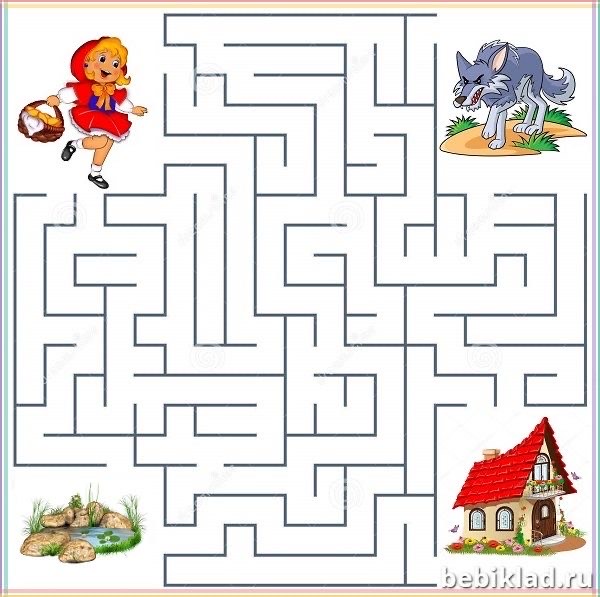 Stíny - spoj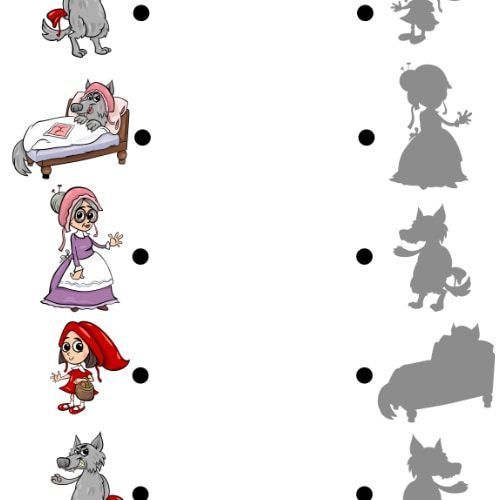 Skládání puzzle, skládání pexesaKimova hra -  10 předmětů , které necháte dítě pojmenovat a prohlédnout, následně schováte např. pod deku, necháte dítěti dostatek času, aby si věci prohlédlo a opět zakryjete – dítě hádá předměty, které vidělo. Rozdíly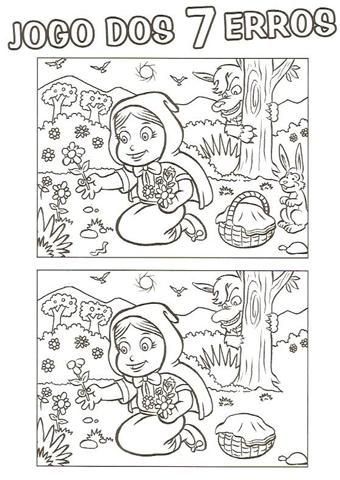 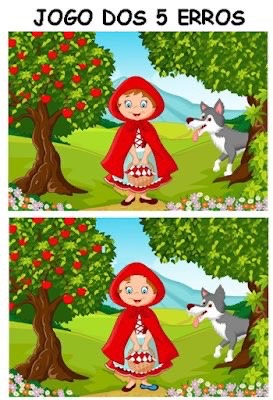 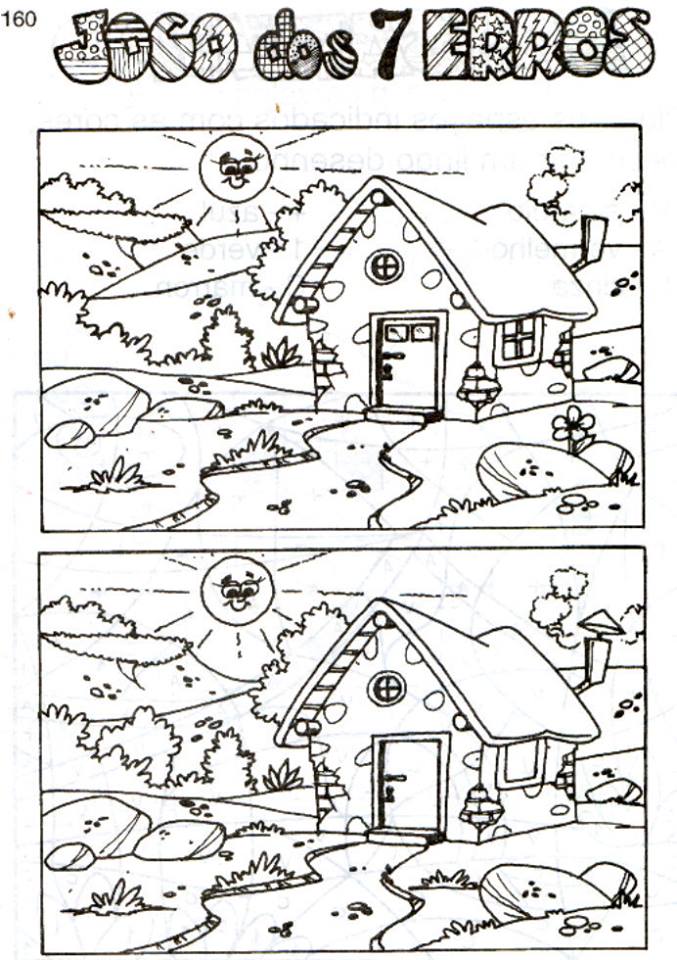 GRAFOMOTORIKA, JEMNÁ MOTORIKA: Jemnou motorikou lze rozvíjet a posilovat běžnými činnostmi: např. utírání nádobí, navlékání korálků, trhání papíru a stříhání papíru, lepení, hry se stavebnicemi, stolní hry, zavazování tkaniček, zapínání a rozepínání zipů, knoflíků, kreslení štětcem,………Dbáme na správný úchop tužky, správné sezení a správný náklon papíru.SPRÁVNÝ ÚCHOP TUŽKY: 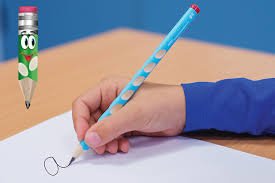 https://www.youtube.com/watch?v=3dI7kicGP_A&feature=emb_logo https://www.jak-spravne-psat.cz/priklady-spravneho-a-spatneho-psani/, http://www.prodys.cz/spravny-uchophttp://www.grafomotorika.eu/uchopy-psaciho-nacini/http://www.grafomotorika.eu/nespravne-uchopy/https://www.predskolnivek.cz/spravny-uchop-tuzky-jak-ma-vypadat-a-kdy-zacit-s-nacvikem/https://predskolniporadna.cz/je-opravdu-nutne-spravne-drzet-tuzku/Protáhneme si básničkou prstíky před úkoly: Když sluníčko pěkně svítí, rozvíjí se všechno kvítí. i nejmenší poupátko rozvije se zakrátko.(Otevírání a zavírání spojených dlaní – imitujeme rozvíjení poupátka. Prsty můžeme různě procvičovat).Grafomotorika – uvolňovací cvičení - obtáhni strom jedním tahem 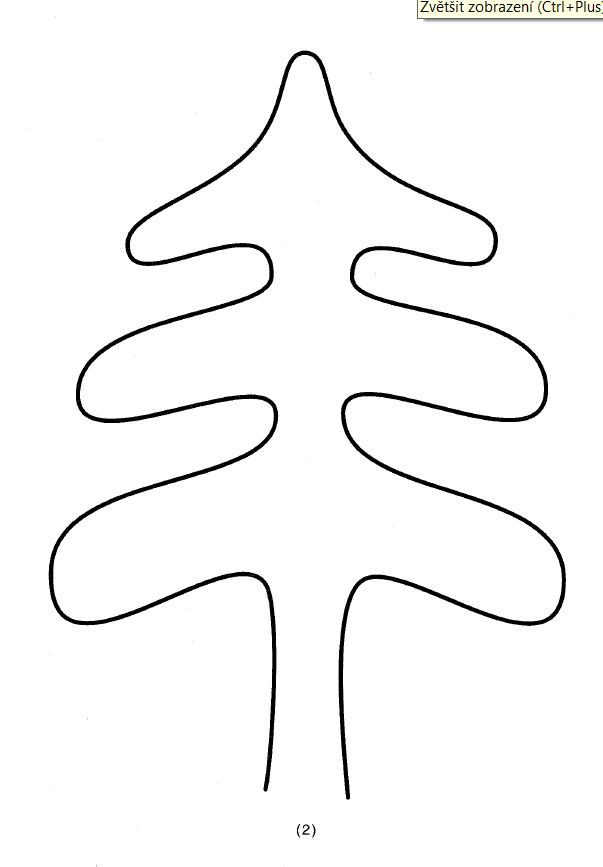 Grafomotorika – kniha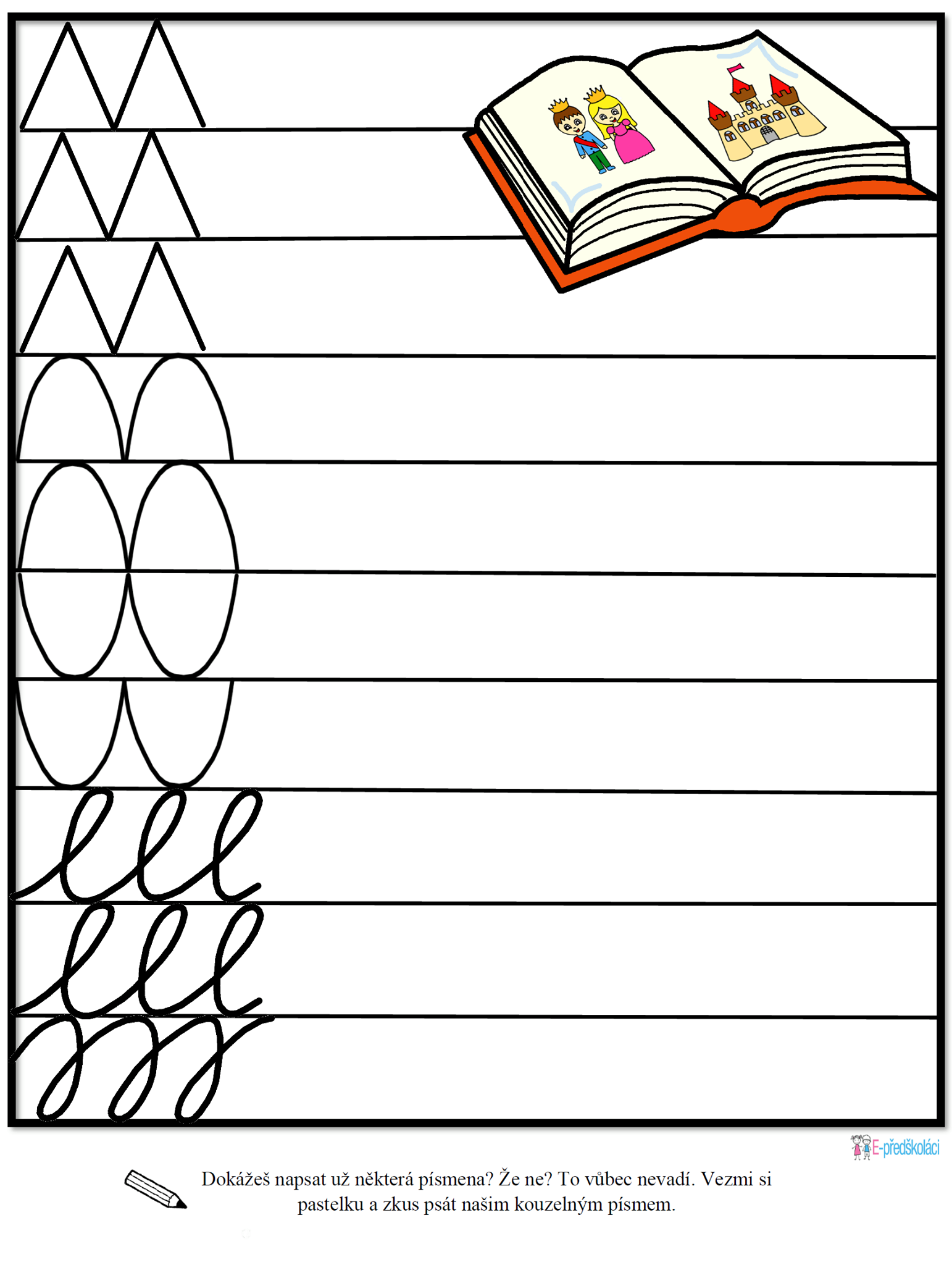 MATEMATICKÉ PŘEDSTAVY: Rozlišování barev, velikostí, tvarů.Pojmy – méně, více, stejně.Třídění – podle druhu, barvy, velikosti, tvaru.Uspořádání – podle velikosti.Porovnávání.Najdi stejnou věc.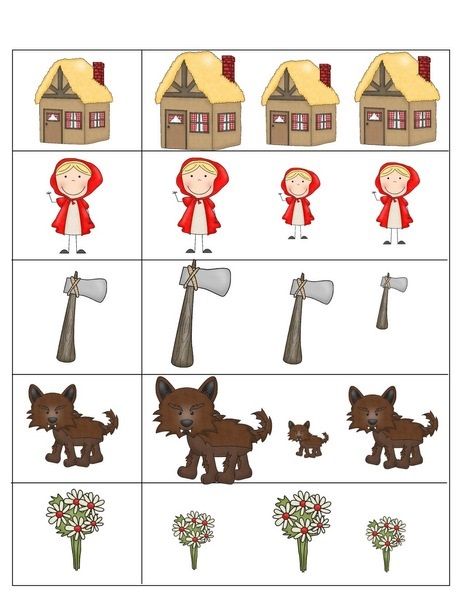 Znát a pojmenovat geometrické tvary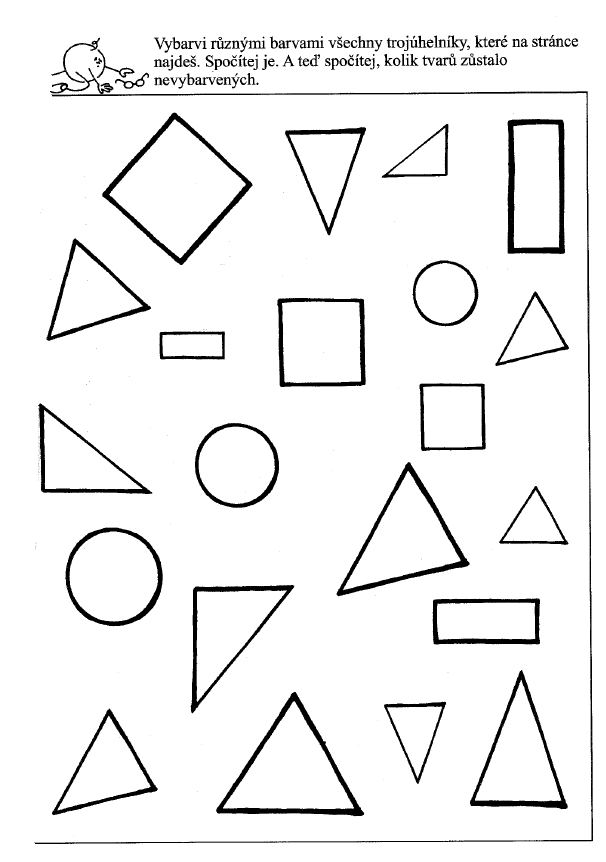 Rozstříhej a vlep správně do domečku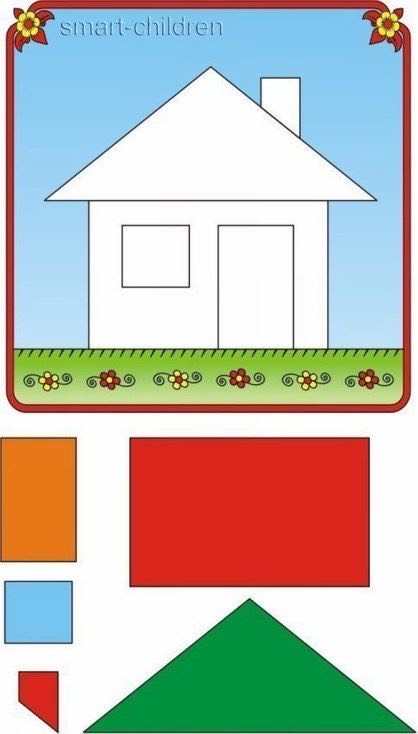 ROZVOJ LOGICKÉHO MYŠLENÍSudoku - vystřihni spodní obrázky a správně přiřaď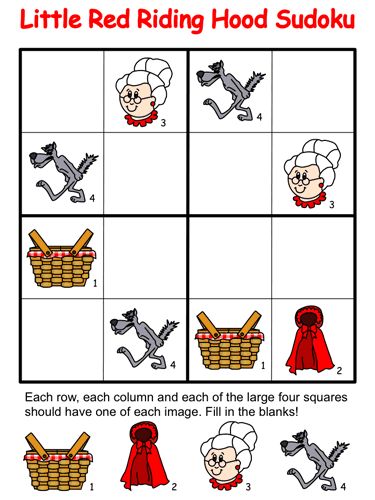 Co bude následovat za obrázek? Vystřihni a nalep. 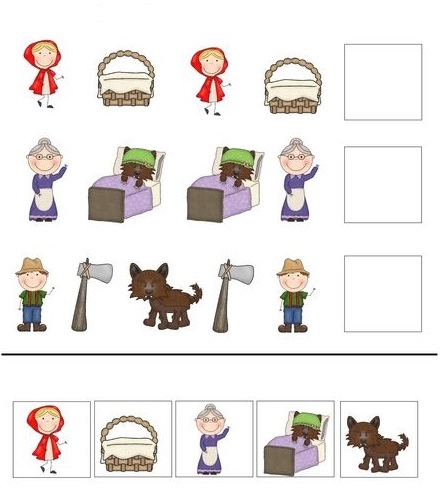 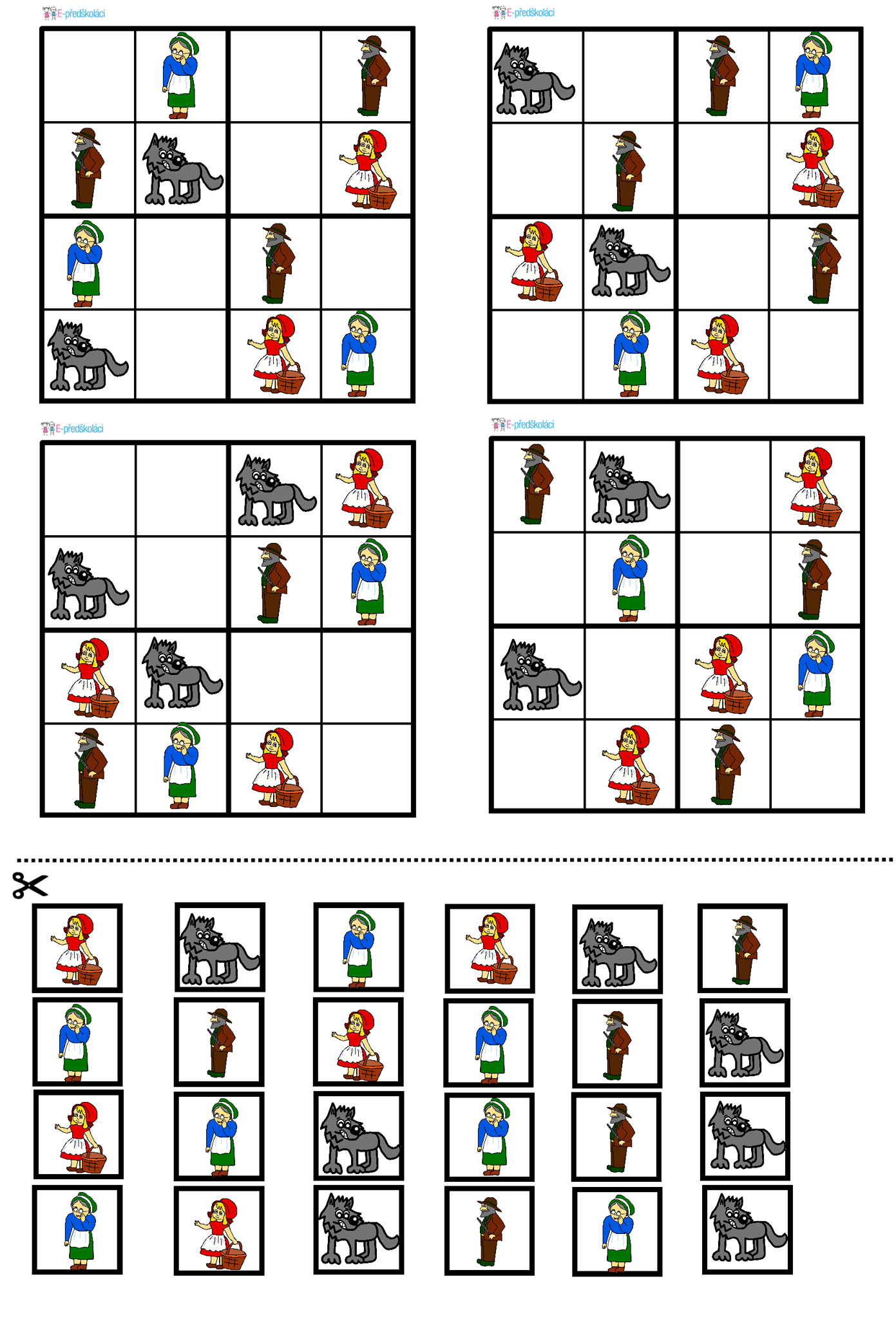 Správně spočítej a napiš číslici (pokud neumíš, udělej počet teček jako na hrací kostce)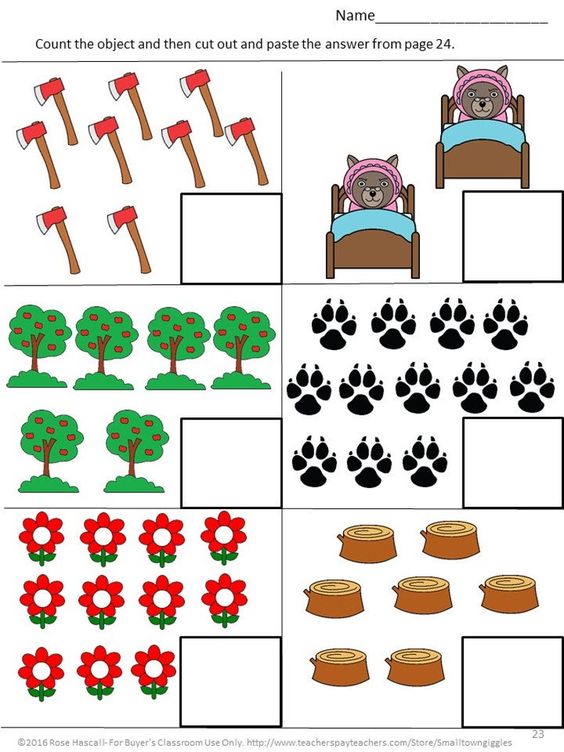 VÝTVARNÉ ČINNOSTI: Výroba ČERVENÉ KARKULKYPotřebujeme: Barevné papíry (červený, zelený, béžový, bílý), tvrdý bílý papír A4 (může být i měkký), nůžky, tužka, lepidlo, černá temperová barva, štětec, fixy nebo pastelky na domalování obličejePostup: Z červeného papíru vystřihneme (rodičem tužkou načrtnutý) Karkulčin kabátek, z béžového kulatou hlavu, zelený papír nastříháme na krátké proužky – travička (viz foto).Nejprve nalepíme na bílý papír Karkulčin kabátek, na kabátek kulatou hlavičku, fixou/pastelkou domalujeme ruce a obličej – oči, nos, pusu.Pod Karkulku nalepíme zelené proužky jako travičku.Štětcem si pomalujeme dlaň černou temperou a otiskneme vedle Karkulky (viz foto), domalujeme tlamu a ocas, po doschnutí přilepíme vlkovi oko z papíru, dokreslíme zuby.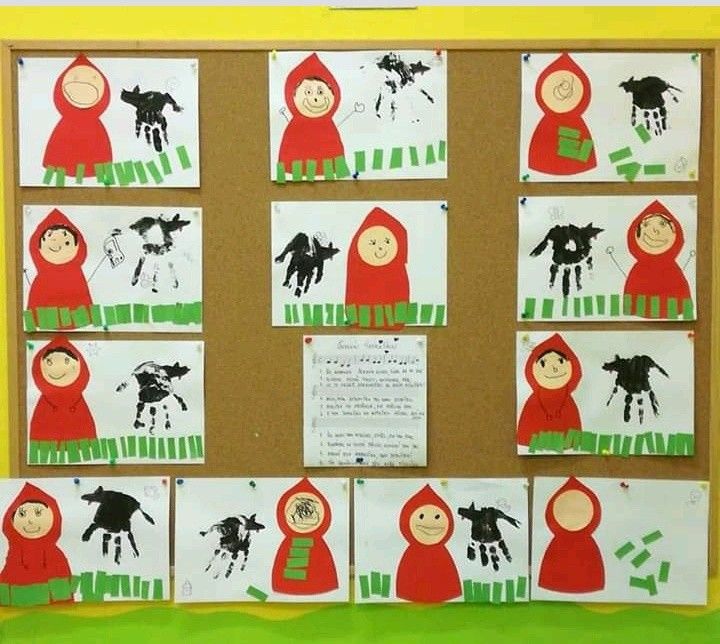 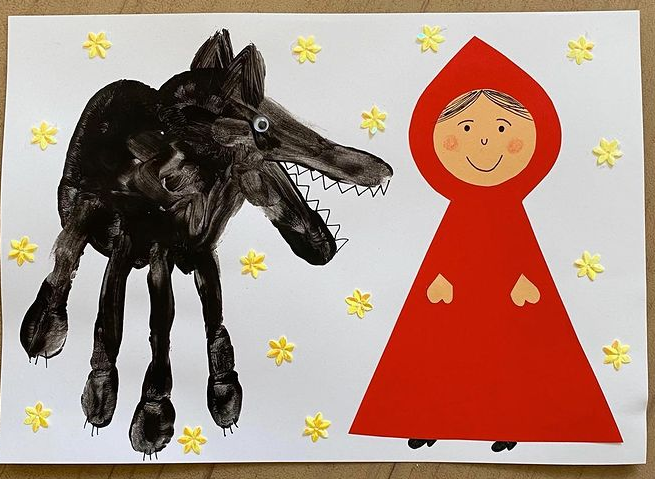 Výroba PERNÍKOVÉ CHALOUPKYPotřebujeme: Tvrdý papír A4, vodovky, štětec, barevné papíry (hl. světle a tmavě hnědá), lepidlo, nůžky, pastelky/fixyPostup:Z tvrdého papíru si vystřihneme domeček i s komínem.Pomalujeme domeček vodovkami – střecha červeně, stěnu a komín hnědě.Z barevných papírů si nastříháme „tašky na střechu“ – přepůlená kolečka, z pruhů cihly, okna, dveře, a nalepíme na domeček. Pastelkami/fixami dokreslíme záclonky v oknech, pomalujeme cihly, tašky na střeše, komín, jako perníčky.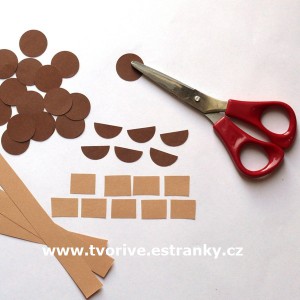 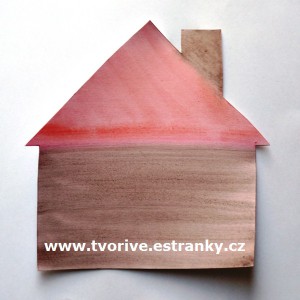 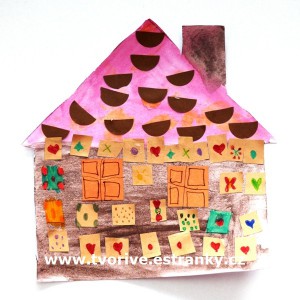 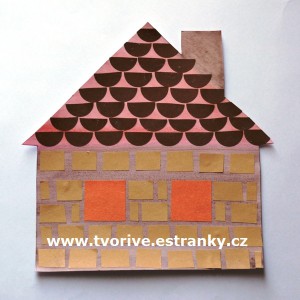 Děti si mohou vyrobit k tématu vlastní knihu s obrázky a přinést ukázat do školky Děti si mohou vést svůj deník – např. nakreslit nebo vkládat fotky z procházek, činností, zážitků, a také přinést ukázat do školky Výroba sněženky:		 	http://krokotak.com/2021/02/snowdrops-2/,  http://krokotak.com/2019/02/snowdrops-origami/                                            nebo      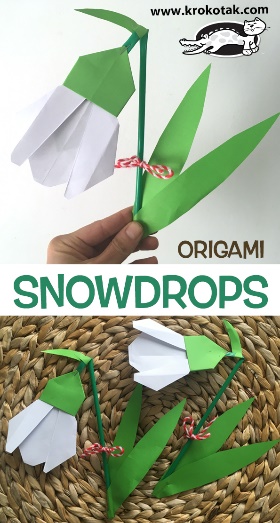 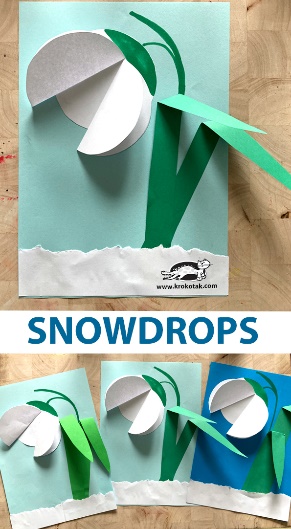 Výroba vlka a KarkulkyVLK				 https://cz.pinterest.com/pin/526639750173040006/KARKULKA			 https://cz.pinterest.com/pin/422281202185761/Výroba perníkové chaloupky	 https://cz.pinterest.com/pin/1970393574089685/PŘÍLOHY A DALŠÍ NÁMĚTY NA ČINNOSTI:Operka – Červená Karkulka – vyjmenuj nebo nakresli zvířátka, o kterých se v písničce zpívá 					 https://www.youtube.com/watch?v=ZA5wJzkzXUgMůžete si s dětmi pustit pohádku k tématu „Tři bratři „Můžete zhlédnout pohádky:ČERVENÁ KARKULKA	 	https://www.youtube.com/watch?v=VkbFXRw8hrghttps://www.youtube.com/watch?v=cM9ad_Z9YqMhttps://www.youtube.com/watch?v=epRvMlZrTHw&t=32sO PERNÍKOVÉ CHALOUPCE	https://www.youtube.com/watch?v=G86uw6GpGpghttps://www.youtube.com/watch?v=RjEdGbL4lNUČtené pohádky:O PERNÍKOVÉ CHALOUPCE   https://www.youtube.com/watch?v=_3w8MU6U4fE      https://www.youtube.com/watch?v=CSPV5k98D9g	O ČERVENÉ KARKULCE  	      https://www.youtube.com/watch?v=X5OVt42AxmE      https://www.youtube.com/watch?v=WWjMRA1s6sgOmalovánky k pohádkám:O ČERVENÉ KARKULCE	      https://cz.pinterest.com/pin/426153183471299220/O PERNÍKOVÉ CHALOUPCE   https://cz.pinterest.com/pin/99149629286689517/Znáš pohádky?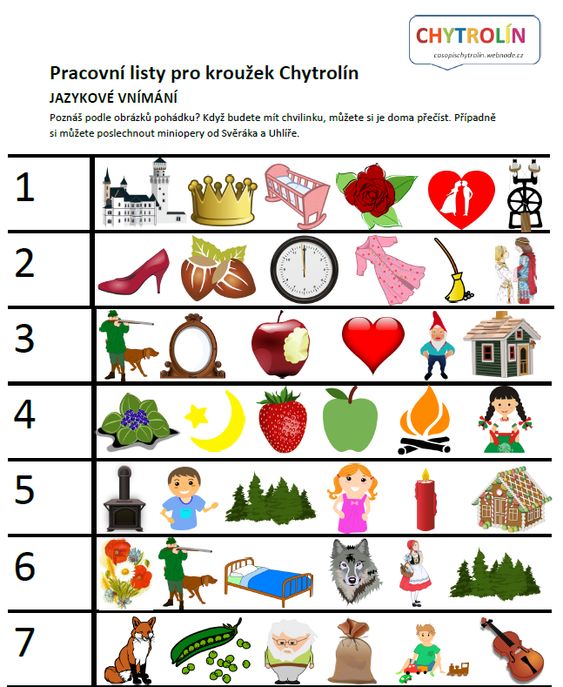 UŽITEČNÉ ODKAZY: z kterých čerpají i paní učitelky NÁPADY NA TVOŘENÍ A WEBOVÉ STRÁNKY S NÁPADYhttps://www.tvorivedeti.cz/https://www.promaminky.cz/kreativni-dilna/tvorime-s-detmi-3https://www.alik.cz/ https://www.detskestranky.cz/https://www.detsky-web.cz/online_vyukove_materialy_pro_deti http://www.napadyproanicku.cz/ http://krokotak.com/skládání origami:https://www.youtube.com/playlist?list=PL3D18gChKv7JAZFMNv1d8J5aHqtIgTvaUZAJÍMAVÉ DOKUMENTY A POŘADY PRO DĚTIhttps://decko.ceskatelevize.cz/nenudim-se-domaiVysílání ČT Byl jednou jeden život Byl jednou jeden člověkNEZkreslená věda DESKOVÉ HRYjakékoliv hry od Mindoku (oblíbené jsou „Děti z Carcassonne“) http://www.mindok.cz/cz/uvodni-strana Albi kostky  https://eshop.albi.cz/v-kostce/?gclid=CjwKCAjwsMzzBRACEiwAx4lLG6cmmgj1yVyOiYu5qIHH_jnuCLJM-m3XekmmBWKH03-oPHOo7aYNBxoC7aQQAvD_BwEUbongo https://www.albi.cz/hry-a-zabava/ubongo-junior/Aktivity Junior https://www.eshop-piatnik.cz/activity/289-activity-junior--9001890733949.htmlDobble https://www.knihydobrovsky.cz/hra/dobble-kids-spolecenska-hra-43401857pexesa, dětské kartyTIPY NA HRYOpakování melodie, zvuků nebo vytleskáváníPantomimaSlovní fotbalNechte děti vymýšlet příběhy nebo tvořit vlastní knihyKimova hraZavazování tkaničekHra na protikladyHádanky Překážkové dráhy venkuObrázkové čteníPRACOVNÍ LISTYZde je možné stáhnout pracovní listy na konkrétní měsíce http://www.predskolaci.cz/ke-stazenihttps://www.predskolaci.cz/https://e-predskolaci.cz/https://www.vesela-chaloupka.cz/klicove-slovo/predskolaci/